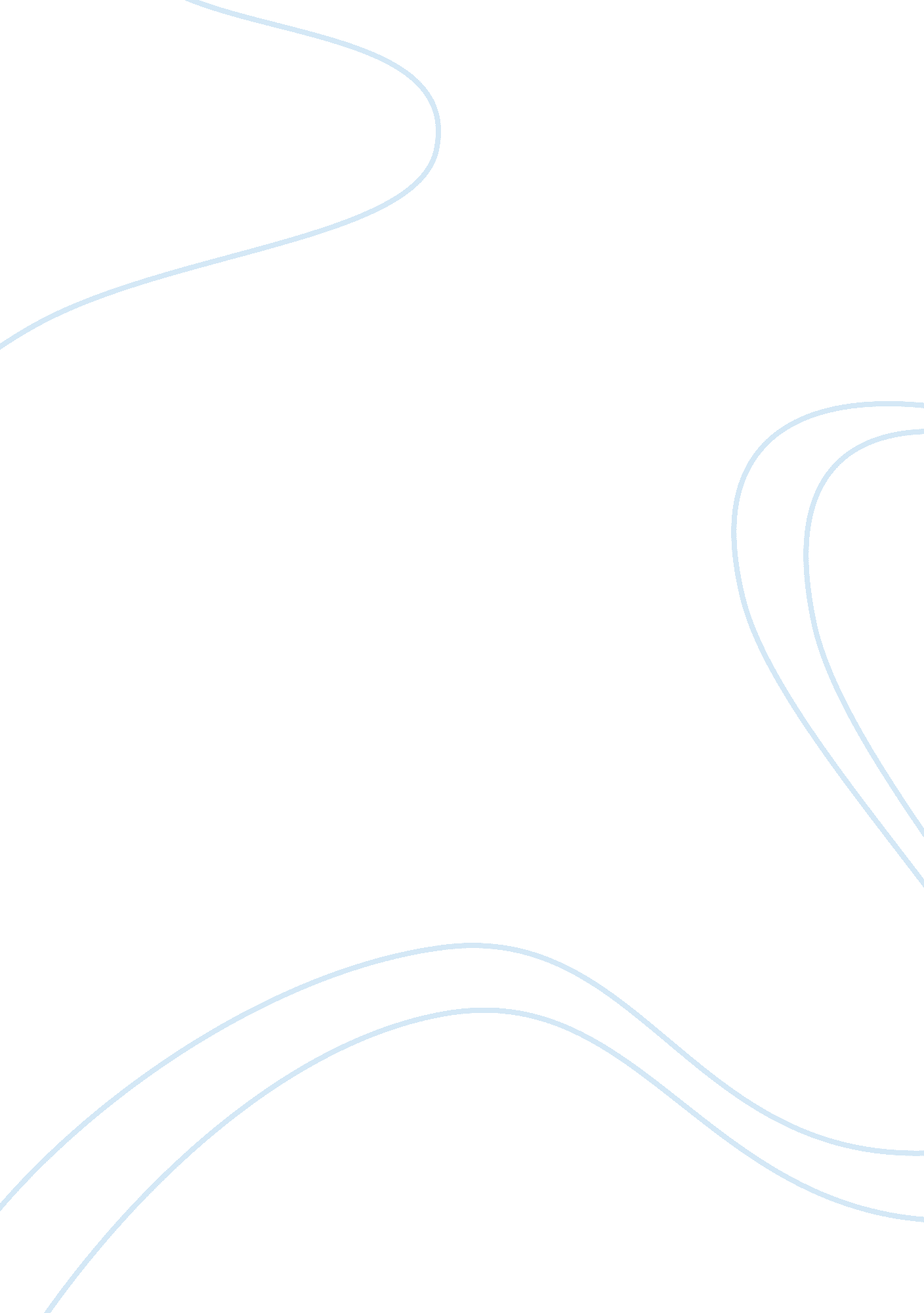 ImprintSociology, Communication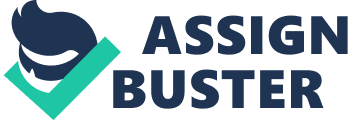 Sometimes people come into your life and you know right away that they were meant to be there, to serve some sort of purpose, teach you a lesson, to help you figure out who you are or who you want to become. You never know who these people may be, but when you lock eyes with them, you know at that very moment that they will affect your life in some profound way. Some people come into our lives and quickly go, while others move our souls to dance. They awaken us to new understanding with the passing whisper of their wisdom. Some people make the sky more beautiful to gaze upon. They stay in our lives for awhile, leave Imprints in our hearts, and we are never, ever the same. These are the people who enter our lives with a unique lesson to teach us. And it is only through these lessons that we learn about life, people, relationships, and ourselves. So appreciate every moment and take from those moments everything that you possibly can for you may never be able to experience it again. Talk to people that you have never talked to before, and actually listen. Let yourself fall in love, break free, and set your sights high. Hold your head up because you have every right to. Look beyond the masks people wear if you want to know their heart, and remove your own masks to let people know yours. Tell yourself you are a great individual and believe in yourself, for if you don’t believe in yourself; it will be hard for others to believe in you. Everything is possible with heart and dedication. Try every thing once, there are times when we must quit something, but call it “ letting go of loose ends. Communicationis key, love with all your heart. Live the life that makes you feel complete, makes you happy, and makes you wake up every morning with a smile. There's always something to learn, someone to meet, and something extraordinary to tell. It's about finding a meaning and sharing a story. Create the person you want to be in this world and in this life, and share the experiences and lessons with others. Because you know, it’s never too late to have a life, and it’s never too late to change one. 